JT-918   R2000远距离四通道模块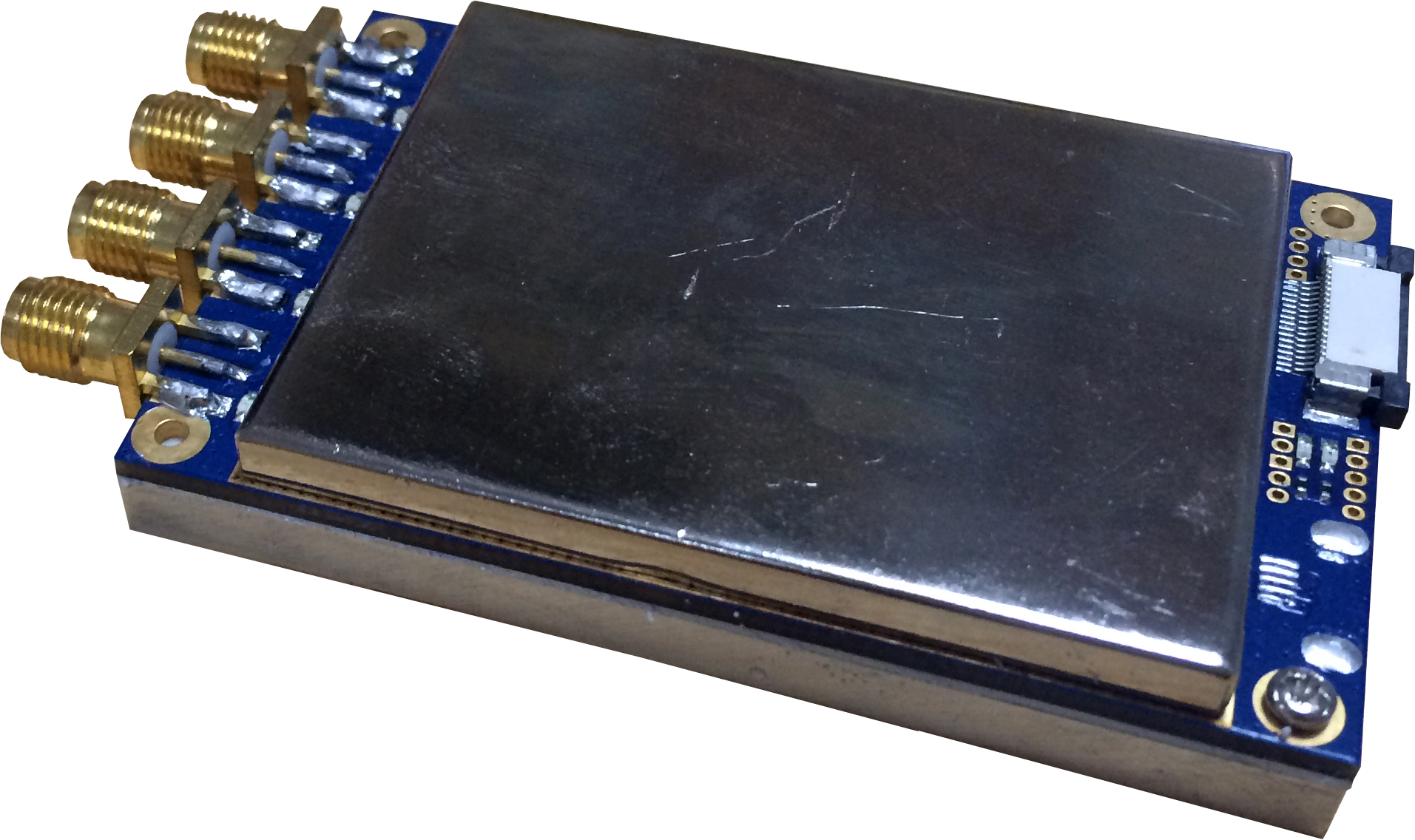 外观结构 JT-918射频模块外观结构如下所示：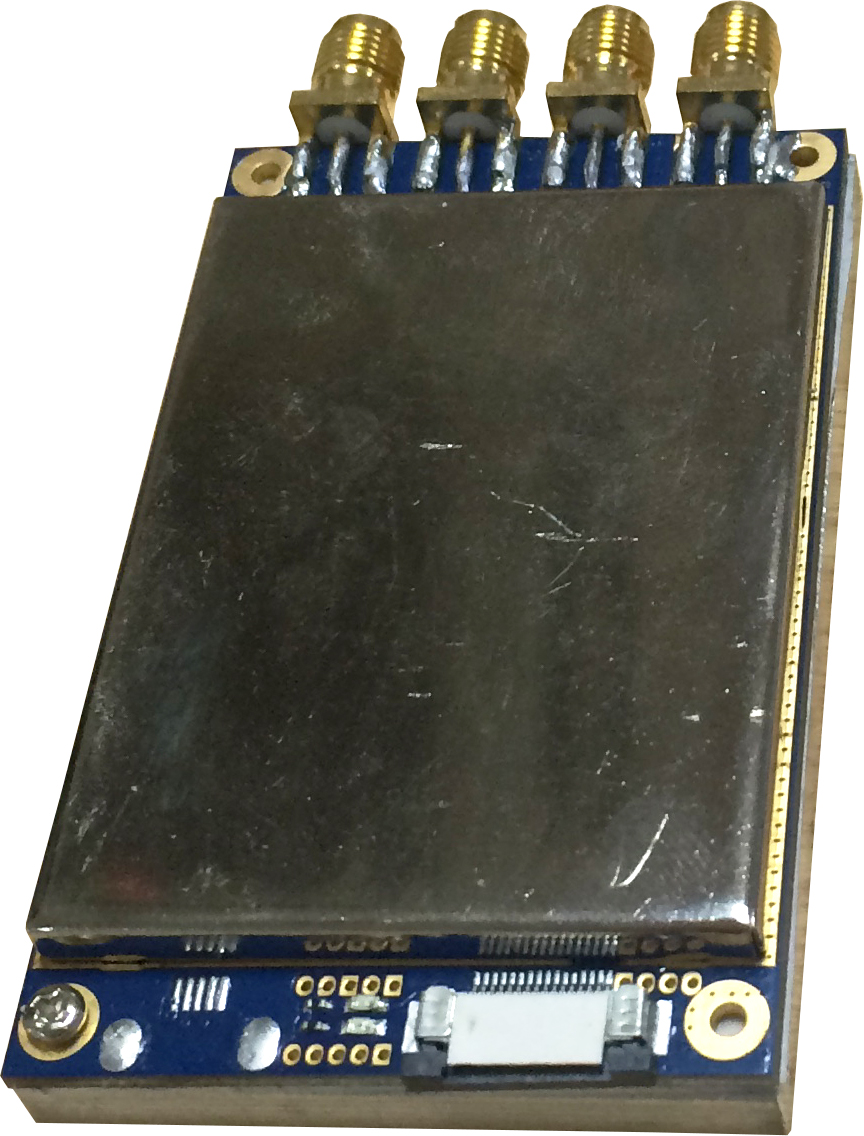 接脚定义 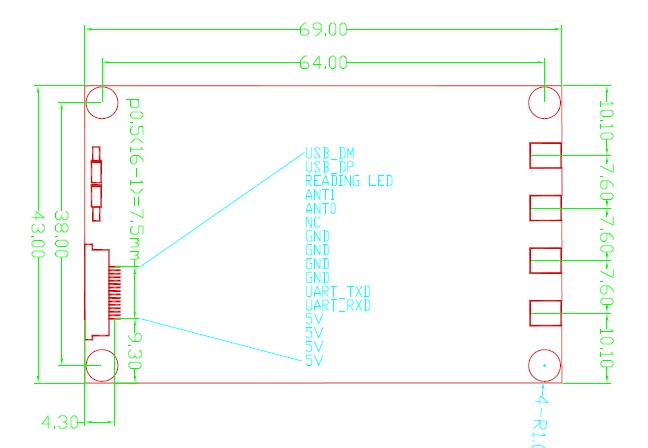 结构尺寸安装示意图(mm)：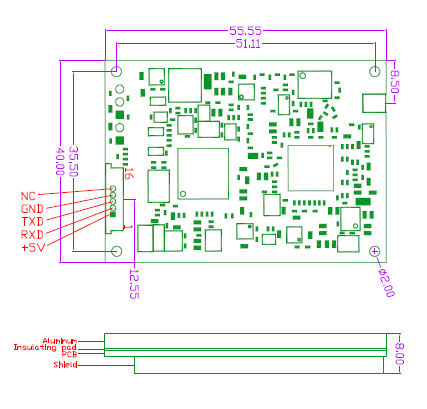 产品特点  符合EPC C1 GEN2 ( ISO 18000-6C) 标准读取距离稳定25米（外接12dbi天线，标签为9662白卡 ）优异的读写性能及防冲撞能力全球多频率标准支持良好的散热效果、确保设备稳定性产品介绍JT-918为一款低成本、高性能超高频电子标签读写器模块，具有完全的自主知识产权，该读写器模块默认工作频段为902MHz～928MHz，在标准12dBi的天线及相应标签配合下，读取距离可稳定25米，配合简单的供电及接口电路，可迅速搭建低成本的RFID识别系统。适用于物流、服装、资产管理等复杂应用环境。产品应用仓储物流管理生产流程控制资产管理RFID嵌入式系统集成VBATPin1，2，3，43.7V-5V DCATMEL_RXD1Pin5CMOS电平，模块串口接收ATMEL_TXD1Pin6CMOS电平，模块串口发送GNDPin7,8,9,10电源地（信号地）ENPin11悬空ANT0Pin12多天线切换控制0ANT1Pin13多天线切换控制1 LED1Pin14读卡指示信号USBDPPin15USB信号DPUSBDNPin16USB信号DN